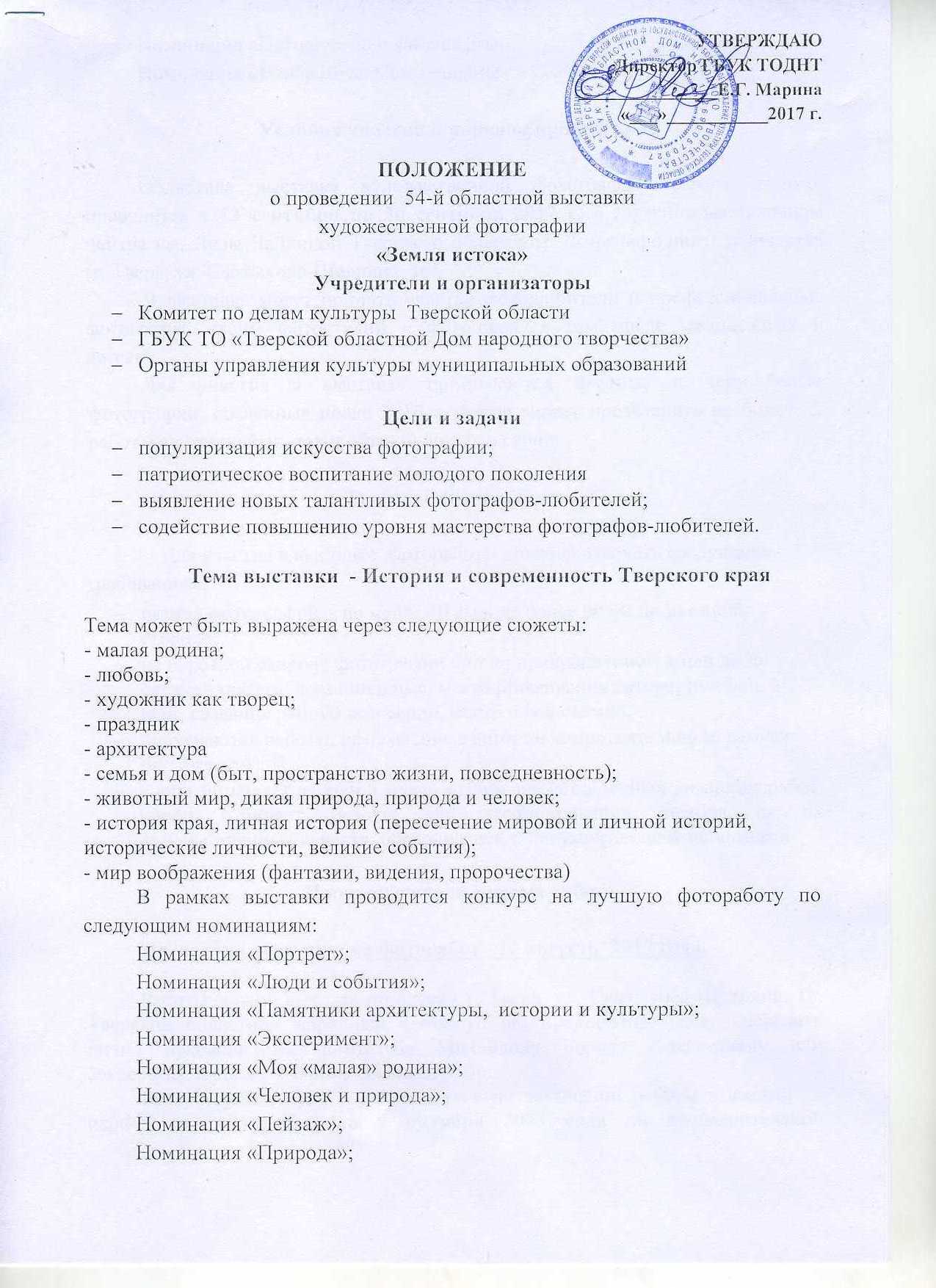 Номинация «Исторические ландшафты»;Номинация «Изобразительное решение».Условия участия и порядок проведенияОбластная выставка художественной фотографии «Земля истока» проводится с 12 сентября по 30 сентября 2017 г. в Музейно-выставочном центре им. Лизы Чайкиной Тверского областного Дома народного творчества (г. Тверь, ул. Салтыкова-Щедрина, 16).           В выставке могут принять участие фотолюбители и профессиональные фотографы, члены фотостудий и фотошкол, в том числе молодежных и детских.Для участия в выставке принимаются цветные и черно-белые фотографии, созданные после 2016 г. Автор может представить не более  5 работ, как отдельных, так и объединенных в серии. Требования к работам  Для участия в выставке  фотоработы должны отвечать следующим требованиям:размер фотографий  - не менее 30 см и не более  по длинной стороне;на обратной стороне фотографии или на прикрепленном к ней листе следует указать: фамилию, имя, место проживания автора, телефон, e-mail, название работы или серии, место и год съемки;допускаются работы, оформленные автором самостоятельно (в рамках под стеклом);жюри оставляет за собой право отбора представленных авторами работ; жюри отбирает работы для экспонирования, исходя из их художественных качеств, исторической и документальной значимости.Порядок и сроки приема работПоследний день приема фоторабот - 12 августа  2017 года. Работы можно выслать по адресу г. Тверь, ул. Салтыкова-Щедрина, 16, Тверской областной народный фотоклуб, но предпочтительнее,  передать лично руководителю фотоклуба Михайлову Борису Алексеевичу или секретарю Лобановой Ирине Владимировне.Возврат работ будет производиться по окончании работы выставки  в период со 2 октября по 9 октября 2017 года по предварительной договоренности с руководителем или секретарем  Тверского областного народного фотоклуба.Жюри выставкиЖюри производит отбор произведений для показа на выставке. В состав жюри входят представители Тверского областного народного фотоклуба и Тверского отделения Союза фотохудожников России, искусствоведы. Заявители получают право на участие в выставке только после решения жюри. По итогам работы жюри будут определены авторы лучших фотографий и серий. Лучшие произведения и серии будут награждены специальными дипломами и призами, все участники получат памятные дипломы. Спонсоры выставки имеют право учреждать специальные призы за отдельные работы (серии).Информация для контактовМузейно-выставочный центр им. Л. Чайкиной Тверского областного Дома народного творчества (4822) 34-66-54, 34-34-50;                                                    museum-chaika@rambler.ruМихайлов Борис Алексеевич - руководитель Тверского областного народного фотоклуба  Дома народного творчества                               тел. 8-920-692-9703,  boris.mihailov@bk.ruЛобанова Ирина Владимировна – секретарь Тверского областного народного фотоклуба  Тверского областного Дома народного творчества,                               тел. 8-920-194-30-50,  ilobanova@mail.ruМероприятияВ ходе работы выставки планируется:- проведение экскурсий, консультаций;- мастер-классов- творческих встреч